Комбінована естафета«Олімпійське лелеченя».У четвер 16.02.2017р. в Двірцівській школі проходили окружні змагання «Олімпійське лелеченя», де брало участь 8 команд. Наша команда у складі Карпів Андріана 5-В клас, Цюпа Максим 5-А, Матура Давид 5-Б, Груба Андрій 5-Б, Гура Христина 5-Б, Носаль Максим 6-А, Бубякова Анастасія 6-А, Зажигіна Ірина 6-А, Стрілець Вікторія 6-Б, Мудрик Анастасія 6-Б, Мазурик Богдан 6-Б, Музика Володимир 6-Б зуміли вибороти ІІ місце в окрузі. До участі в змаганнях підготувала вчитель фізкультури Занько Г.М. Учні показали свою витривалість, силу, смекалку, швидкість і організованість, які допомогли їм отримати призове місце.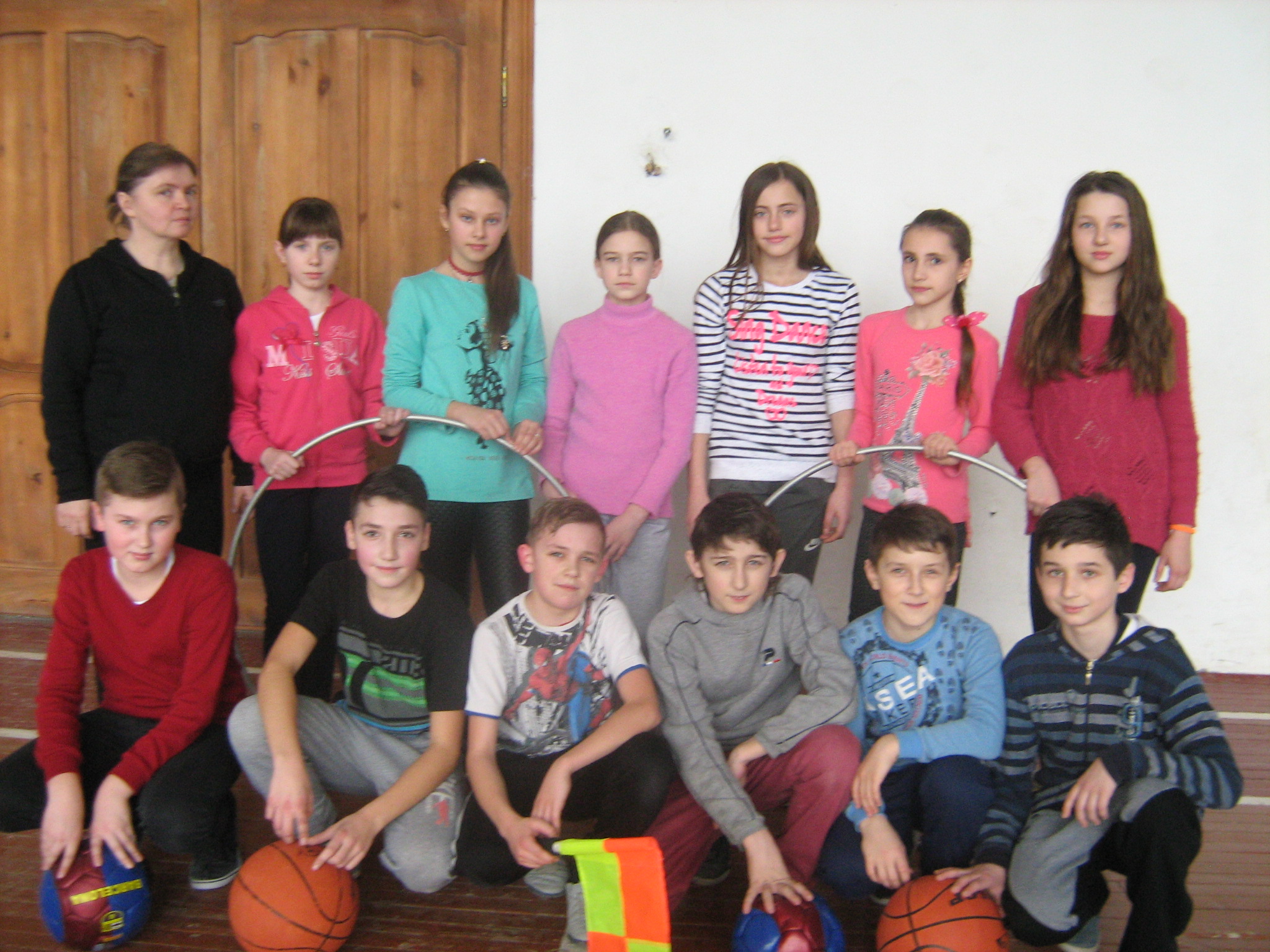 